15 июля 2021-07-161. Зарядка путешественников – под музыку Италии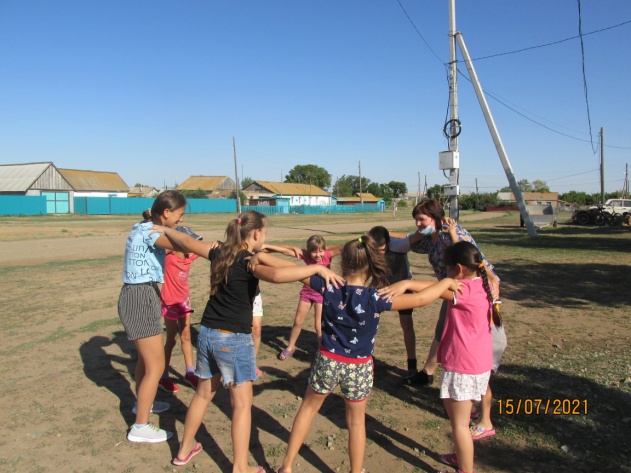 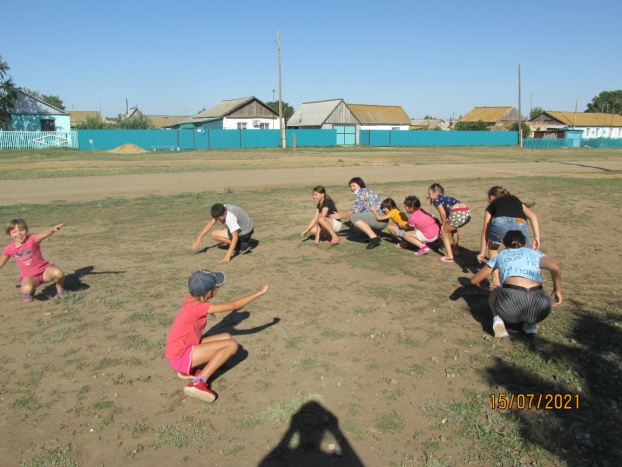 2. Инструктаж по технике безопасности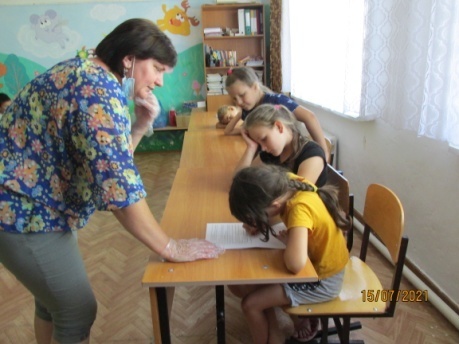 3. Виртуальная экскурсия. Италия глазами туриста. Италия – музыкальная страна. 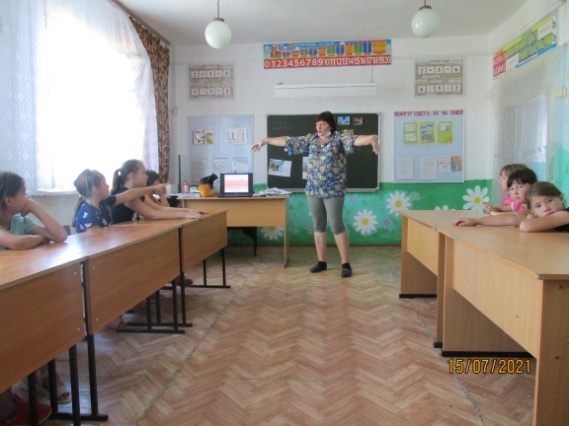 4. Игры на свежем воздухе. Национальные игры Италии.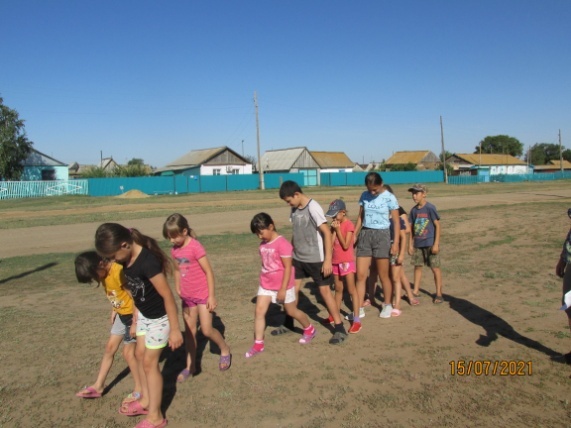 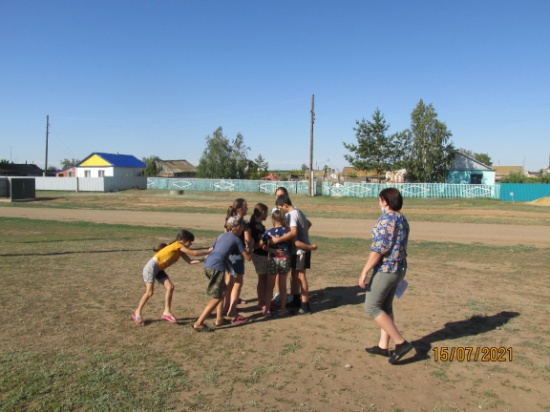 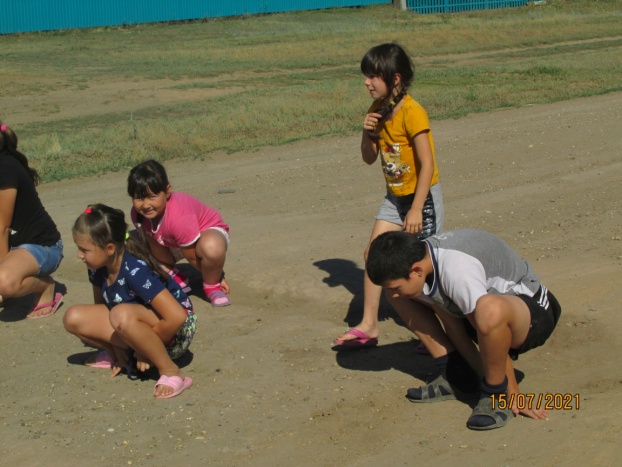 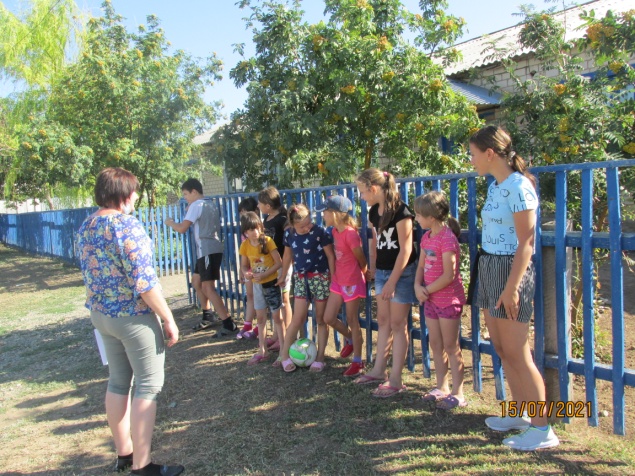 5. Музыкально познавательная игра «Цветы в песнях»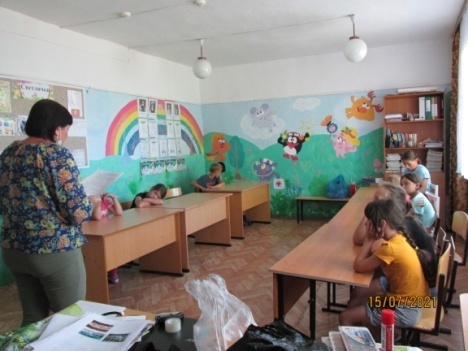 6. Творческая мастерская. Сувенир. Изготовление украшений из макаронных изделий.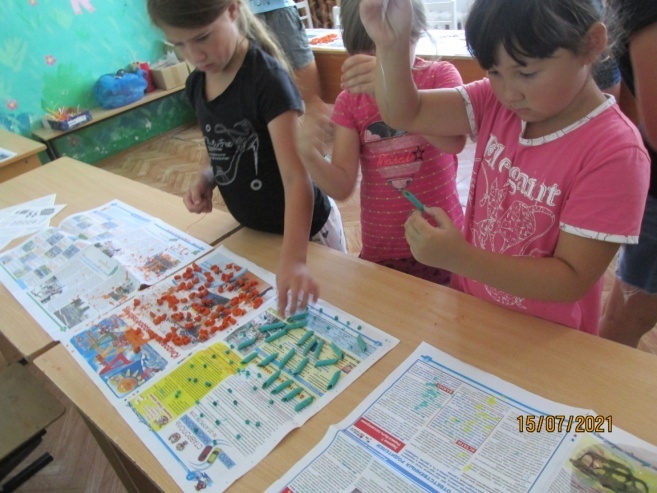 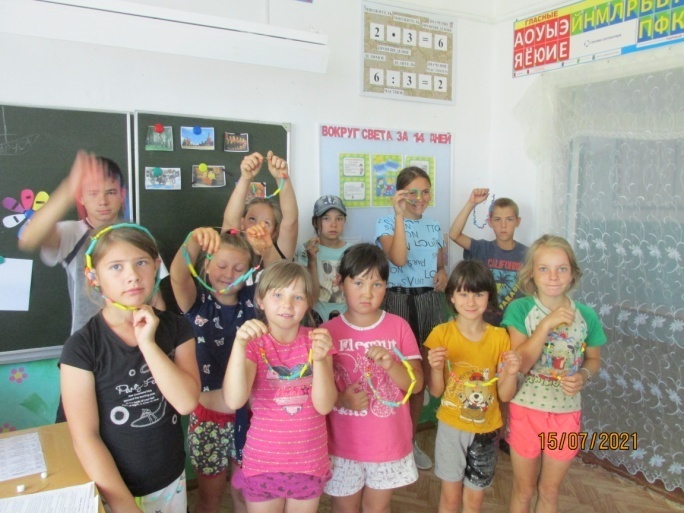 